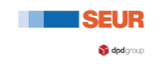 Todos compartimos la #MismaDirección: La nueva campaña de comunicación de DPDgroup y SEUR para resaltar el papel de los servicios logísticos durante la crisis del Covid-19La pandemia del Covid-19 ha puesto de relieve la esencialidad de los servicios logísticos, donde los repartidores se han posicionado en primera línea de la crisis para garantizar las entregas a particulares, empresas, farmacias, hospitales, etc. Por ello, DPDgroup ha querido resaltar esta contribución esencial a las comunidades a través del lanzamiento de una campaña de comunicación. Entre abril y mayo de 2020, cuando el confinamiento era una realidad en la mayoría de países europeos, DPDgroup entregó más de 300 millones de paquetes, un 30% más que el pasado año. Por tercer año consecutivo, DPDgroup ha puesto en marcha una campaña de comunicación 100% digital en 19 países Madrid, 23 de junio de 2020,-  Durante la pandemia, el comercio electrónico creció más de lo esperado, algo que se mantiene a día de hoy. De manera global, y debido al Covid-19, la inclusión del ecommerce en las ventas al por menor ha alcanzado una cuota de mercado estimada en un 20%, frente al 14% de las mismas fechas durante el pasado año.Mientras que los servicios de entrega a empresas (actividad B2B) se han visto gravemente afectados por la pandemia, las entregas a particulares (B2C) han sufrido un fuerte impulso.  Durante los meses de abril y mayo, cuando el confinamiento era una realidad en la mayoría de los países europeos, DPDgroup entregó un total de más de 300 millones de paquetes en Europa, un 30% más que el pasado 2019. Los envíos B2B también han sido vitales para sectores como el de la alimentación o la salud. Además, DPDgroup también ha apoyado a las empresas minoristas a la hora de continuar con sus ventas online, y ha mantenido las entregas a particulares, para quienes las compras a través de Internet eran la única forma de proveerse con artículos infantiles, electrónicos o deportivos.Tras ser reconocidos como un servicio indispensable durante esta crisis, DPDgroup y sus filiales, entre ellas SEUR; vivieron una oleada de agradecimiento por parte de los clientes de todas las regiones, quienes se mostraron agradecidos porque el grupo hubiese mantenido su actividad. En este contexto, hoy más que nunca, los servicios logísticos se reconocen como esenciales, una actividad que sigue siendo clave para ayudar en todas las comunidades y que el mundo pueda continuar girando.‘Nuestro papel como expertos en transporte urgente y logística ha sido vital a la hora de mantener el enlace económico y social entre las empresas y los consumidores, y a la hora de responder ante el drástico cambio en las necesidades que han ido surgiendo durante esta crisis. Tenemos un papel decisivo y este sin duda ha sido mucho más visible durante este periodo excepcional”, afirma Alberto Navarro, Consejero Delegado de SEUR.Personas realizando entregas para las personas, porque todos compartimos la #MismaDirección Como la mayor red internacional de transporte urgente en Europa, DPDgroup cree firmemente que todos estamos interconectados. Es por eso que el grupo apoya a organizaciones benéficas y proyectos en las comunidades locales de toda Europa. Además, DPDgroup continuará operando como un apoyo para sus clientes, como personas que realizan entregas para las personas. Porque si hay algo que el virus nos ha mostrado, dondequiera que vivas, dondequiera que se entreguen tus paquetes, es que somos una comunidad... y todos compartimos la #MismaDirección. Así nace el lema de la tercera campaña de comunicación paneuropea de DPDgroup emitida en 19 países desde el 20 de junio y durante tres semanas. Puedes ver el vídeo en este enlace. Al igual que el año pasado, la campaña de comunicación está hecha a medida para cada región con su propia marca, idioma y plan de medios locales. A nivel de grupo, DPDgroup promueve la campaña en su página web (dpdgroup.com) y en sus redes sociales (Twitter, Linkedin y YouTube)Acerca de DPDgroupDPDgroup es la mayor red internacional de entrega de paquetes en Europa. La compañía combina tecnología innovadora y conocimiento local para proporcionar un servicio flexible y fácil de usar tanto para los repartidores como para los consumidores. Con su servicio Predict, mantiene a los clientes en contacto cercano con su entrega.Con 77,000 expertos en entregas y una red de más de 46,000 puntos de recogida, DPDgroup entrega 5.3 millones de paquetes al día y 1.3 billones de paquetes al año, a través de las marcas DPD, Chronopost, SEUR y BRT.DPDgroup es la red de entrega de paquetes de GeoPost, que registró ventas de € 7.8 mil millones en 2019. GeoPost es una sociedad de cartera propiedad del Grupo La Poste.Acerca de SEURSus 75 años de historia han permitido a SEUR ser pionera en el transporte urgente en España. Gracias al compromiso de 8.100 profesionales, la compañía lidera el sector en tres grandes ejes de negocio: comercio internacional, comercio electrónico y el segmento B2B. SEUR presta servicio a empresas de diferentes tamaños que desarrollan su actividad en diversos sectores. Como parte de DPDgroup, una de las mayores redes internacionales de transporte urgente, la empresa realiza entregas en todo el mundo.SEUR invierte constantemente en innovación para estar más cerca de los clientes y poder ofrecerles mayor flexibilidad a través de soluciones como Predict, sistema interactivo para concertar la entrega, o SEUR Now, para las entregas súper urgentes en una o dos horas.SEUR apuesta por la logística sostenible con la integración de sistemas de reparto alternativos como el uso de vehículos ecológicos, la red de puntos Pickup con más de 2.300 de proximidad o el uso de taquillas inteligentes y hubs urbanos.Para más información: https://twitter.com/SEURhttp://www.linkedin.com/company/SEURhttps://www.instagram.com/seur.es/https://blog.seur.com/ Gabinete de prensa/ Agencia de comunicación SEURseur.comMaite Garaycochea / Rocío FraileDpto. Comunicación y Marca SEUR675 097 821rocio.fraile@seur.netmaite.garaycochea@seur.netElena Barrera / Patricia HdezTINKLE91 702 10 10   ebarrera@tinkle.es, phernandez@tinknle.es